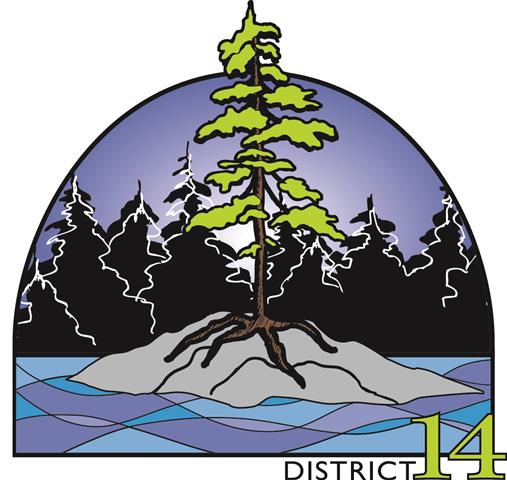 Schedule of Events – May 31st  and June 1st, 2019Friday, May 31:6:00 pm – Registration7:00 pm – Social and entertainment7:30 pm – Presidents’ meeting will follow after the entertainment                **Presidents can bring one  person with them   Preferably a Vice-                      President Saturday, June 1:8:00 am – Registration and coffee9:00 am – Business meeting starts10:30 am – Break10:45 am – Business meeting continued12:00 pm – Lunch – Cranberry Peatlands Interpretive Trail/bog walk (craft if raining)3:00 pm – Break3:30 pm – Speaker4:30 pm – Free time ( only if our business meeting is completed  so I would have the continuation of the business meeting followed by free time5:30 pm – Supper7:00 pm – Closing remarks, door prizes